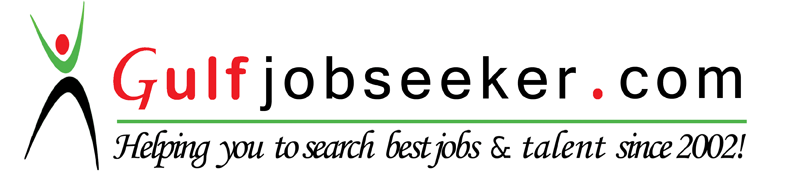 Contact HR Consultant for CV No: 333604E-mail: response@gulfjobseekers.comWebsite: http://www.gulfjobseeker.com/employer/cvdatabasepaid.php EDUCATION:MBBSumiversity of the punjab lahore pakistan Allama Iqbal Medical College Lahore Pakistan DCH   ( post graduate training certificate ) post graduate medical institute lahore pakistan REGISTRATIONS:(LICENCES)HAAD ( PASSED )  expiry date: oct  2018 MOH ( SAUDI ARABIA ) vallid upto 2018 (PMDC).pakistanMedical &Dental Council:    life time JOB EXPERIENCE:.-----( total experience 14 years ) As GENERAL PRACTITIONER IN ER :,................................. 31/03/2011  TO 05 /02/2016 ...............................................DURMA GENERAL HOSPITAL AL RIYADH SAUDI ARABIA    ( MOH) AS GENERAL PRACTITIONER (PHC ):................. 01-04-2007 to 22-11-2010        PAKISTAN AS  POST GRADUATE TRAINEE   :........................................  07/09/2002 to 06/09/ 2003...................................................................AT LAHORE GENERAL HOSPITAL LAHORE PAKISTAN AS MEDICAL OFFICER  (Lahore General Hospital):..................... 01/01/2001 to 31/12/2001 AS HOUSE PHYSICIAN  (lahore general hospital  pakistan  ):..... 01/11/1999 to 31/10/2000AS  GP        EXPERIENCE Durma general hospital was a 150 beded hospital situated close to AL RIYADH , consists of mainly ER DEPTT , outpatient clinics and indoor .During my stay i managed adult as well as pediatrics cases including air way management , cold blue, chest pain ,cardiac cases upper and lower respiratory cases in adult and children , minor surgical cut wounds management, infectious diseases  and refferal cases to tertiary care centers                          PEDIATRIC EXPERIENCE :From lahore general hospital lahore  and services hospital lahore , both are tertiary care hospitals consists of 1000 beds affiliated with college of physicians and surgeons ,  post gradutae medical institute and university of health sciences . There are two pediatric units   each consists of 60 beds .It comprisis of pediatric emergency ,icu, infectious diseases section , neonatal unit , out patient clinic , well baby clinic , vaccination center  , general pediatric ward  . During my stay , i have oppurtunity to work in all sections of department and aquired skills to manage emergency and routine cases independentally .During my stay , i made regular presentations of ward cases for teaching purposes .PROCEDURE DONE :   Neonal resuscitation , lumber punture , pleural tap , abdominal tap  and endotrachial intubation. SPECIAL SKILLS: Ventilator care , icu monitoring, basic computer skillsLANGUAGE SKILLS : URDU / HINDI .................. NATIVE SPEAKERENGLISH ............................VERY GOOD ARABIC .............................GOODPERSONAL OBJECTIVE :Grpwth oriented position where abilities can be productively utilized towards achievements of organization and personal goal to aquire an exective level position . 